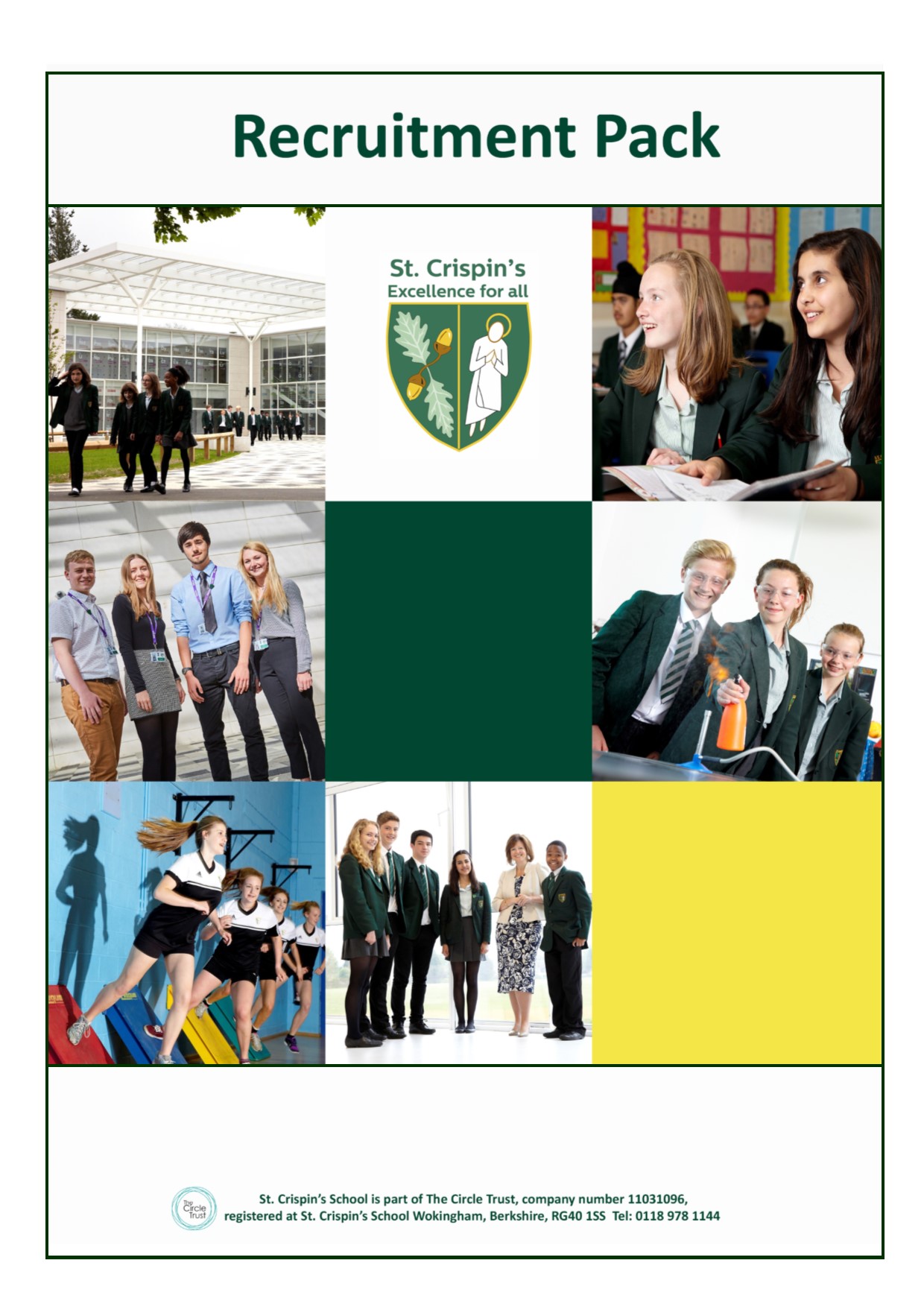 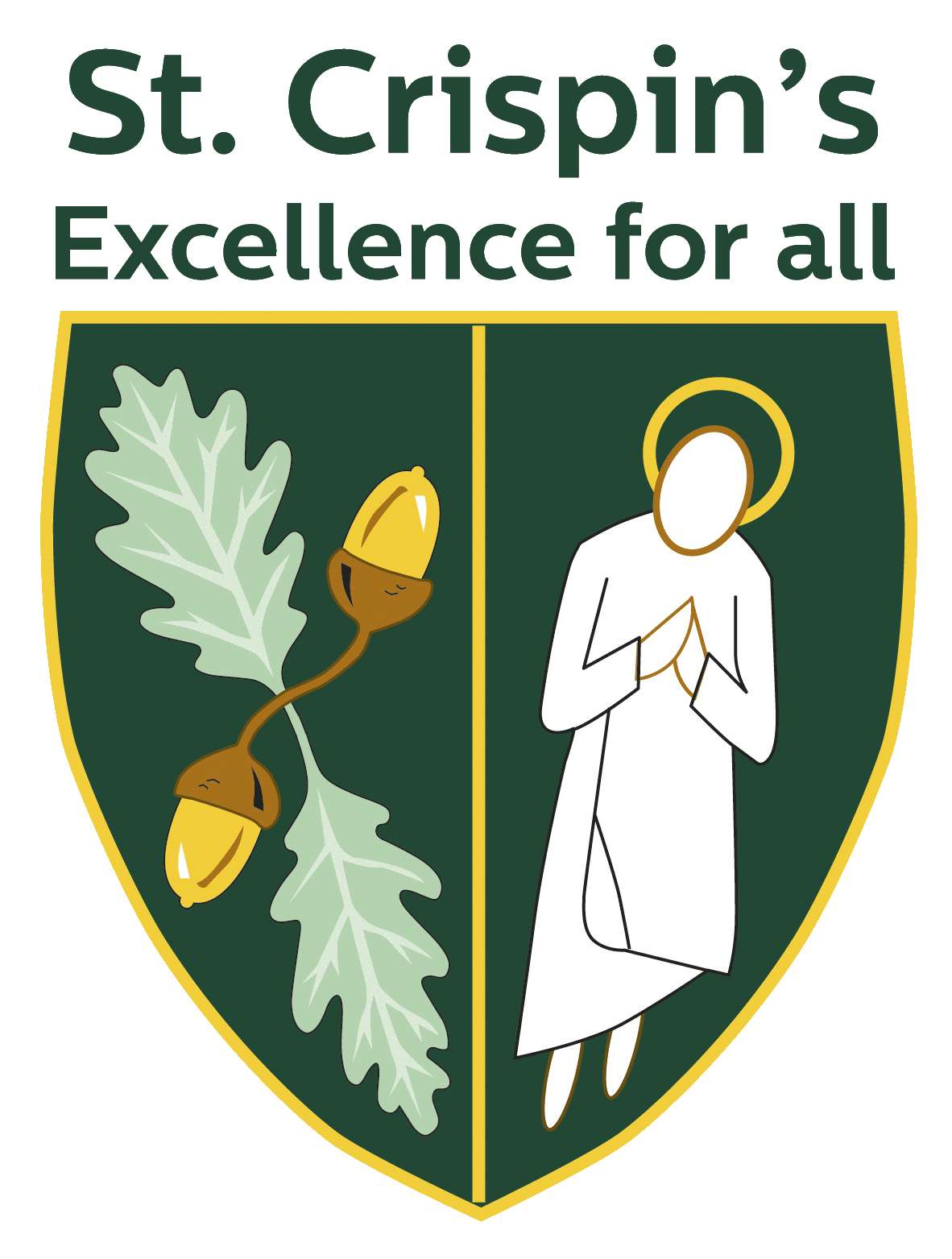 St Crispin’s School Headteacher: Ginny RhodesNOR 1130, 11-18Mixed Comprehensive, London Road, Wokingham, Berkshire RG40 1SS Tel: 0118 978 1144 www.crispins.co.ukHead of History - Full time for September 2018Visits to the school are warmly welcomed!St. Crispin’s School is a happy and oversubscribed 11-18 mixed comprehensive school.  Our school motto is “Excellence for All” and this encapsulates our commitment to do the very best for both our students and staff.  Standards within the school are high and St. Crispin’s is a lovely and positive place to work.  Our school has a great many strengths, is far from complacent and is always driven to do better.  We are seeking an enthusiastic, dynamic head of department to support, hold accountable, lead and develop our dedicated history team.  You will be passionate about ensuring high standards of teaching and learning and promoting the wellbeing of staff and students.If you are an effective practitioner with the ability to inspire and motivate, we would like to hear from you. To apply, click on the APPLY button or visit: www.crispins.co.uk/vacanciesFor more information, contact: Mel Knight on 0118 978 1144  or email: knightm@crispins.co.ukVisits to the school are warmly welcomed!Closing date:   9am, 25th April 2018.Interview date:  27th April 2018.This school is committed to safeguarding and promoting the welfare of children and young people and expects all staff and volunteers to share this commitment. Appointments are subject to enhanced CRB clearance and satisfactory employment references. NotesWhilst every effort has been made to explain the accountabilities of this post, each individual task undertaken may not be identified.This job description is current, but following consultation with you, may be changed by the Headteacher to reflect or anticipate changes in the job, which are commensurate with the salary and job title.History Department description and information for candidates:1. Introduction and departmental visionThe History Department is committed to bringing the past to life and making students life-long lovers of the subject. The department are an engaging, experienced and forward-thinking team who seek to be at the forefront of developing learning and teaching, both within the department and across the school.  In History, colleagues are never afraid to take on challenges and are always looking to ensure our work serves the very best interests of those who study the subject.2. Curriculum overview At Key Stage 3, students have four lessons per fortnight and follow a broad chronology of British, European and World history from 1066 to the present day, interspersed with elements of project-based learning and in-depth studies to acquire the core skills required for success.  At GCSE, students currently follow the Edexcel Modern World Study syllabus with examined elements on Crime and Punishment c.1000-present day, the Cold War 1943-1991, Elizabethan England 1558-1588 and Germany 1918-1945.  At A-Level, students currently follow the OCR A syllabus studying units on the Wars of the Roses, the unification of Italy, Russia 1855-1964 and an independent individual study.3. Exam performance History is a popular subject at both Key Stage 4 and Key Stage 5. Outcomes at GCSE has been highlighted in our recent Ofsted report as an area for development and whilst performance has improved since then (to 66% A* - C) there is further work in place and work to do to support students to achieve their potential in this subject.  At A-level, performance in 2016/17 was a high ALPS Grade 2, putting the school in the top 5% for value added nationally.  The department takes great pride in the large number of students who go on to read History or related subjects at university.4. Resources and rooming The department comprises four full time members of staff.  History classrooms are located in our iconic Tower building, all of which have projectors and AV units.  The team has worked hard to create a strong and welcoming atmosphere.  The department is well resourced with an extensive range of textbooks, artefacts and props to help deliver interactive and varied lessons.5. Other information The department is deeply committed to extending students’ learning and offers a variety of enrichment and extra-curricular opportunities, with visits to Warwick Castle, the Black Country and Bovington Tank Museum in the lower school. At Key Stage 4, students have the chance to accompany the department on a 3-day residential trip to Berlin and a spooky evening walking tour of Whitechapel. We run lively investigation-based sessions for Gifted and Talented students in lower school and a film club at GCSE. In recent years, we have developed strong links with Reading University, attending lectures and seminar sessions for A-level students.